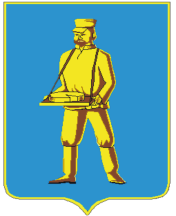 СОВЕТ ДЕПУТАТОВЛОТОШИНСКОГО МУНИЦИПАЛЬНОГО РАЙОНАМОСКОВСКОЙ ОБЛАСТИР Е Ш Е Н И Еот 24.08.2017  № 355/40 Об утверждении результатов публичных слушаний по обсуждению проекта решения Совета депутатов Лотошинского муниципального района «О внесении изменений в Устав  Лотошинского муниципального района Московской области» 	Руководствуясь Федеральным законом от 06.10.2003 №131-ФЗ «Об общих принципах организации местного самоуправления в Российской Федерации», решением Совета депутатов Лотошинского муниципального района от 03.02.2015 № 40/7 «Об утверждении Положения о публичных слушаниях в Лотошинском муниципальном районе», Совет депутатов Лотошинского муниципального района Московской областир е ш и л:	1. Утвердить результаты публичных слушаний по обсуждению проекта решения Совета депутатов Лотошинского муниципального района «О внесении изменений в Устав Лотошинского муниципального района Московской области» (приложение).	2. Разместить настоящее решение вместе с приложением на официальном сайте администрации Лотошинского муниципального района.	3. Контроль за исполнением настоящего решения возложить на Председателя Совета депутатов Лотошинского муниципального района Р.Н. Смирнова.Председатель Совета депутатовЛотошинского муниципального района                                          Р.Н. СмирновВ Е Р Н О:Разослать: Совету депутатов, юридическому отделу, прокурору Лотошинского района, в дело.Приложение к решениюСовета депутатов Лотошинского муниципального района Московской области                                                                     от 24.08.2017  № 355/40 Результаты публичных слушанийпо обсуждению проекта решения Совета депутатов Лотошинскогомуниципального района «О внесении изменений в Устав Лотошинского муниципального района Московской области»Публичные слушания назначены решением Совета депутатов Лотошинского муниципального района от 08 июня 2017  года № 330/37.Тема: обсуждение проекта решения Совета депутатов Лотошинского муниципального района «О внесении изменений в Устав Лотошинского муниципального района Московской области», опубликованного 16 июня  2017 года в № 24 (10 948) газеты «Сельская новь».Дата: 30 июня 2017 года.Место: зал заседаний администрации Лотошинского муниципального района.До даты проведения публичных слушаний и в ходе проведения публичных слушаний предложений по проекту решения Совета депутатов Лотошинского муниципального района «О внесении изменений в Устав Лотошинского муниципального района Московской области» не поступило.	По результатам публичных слушаний проект решения Совета депутатов Лотошинского муниципального района «О внесении изменений в Устав Лотошинского муниципального района Московской области»  рекомендуется к утверждению.Председатель публичных слушаний,депутат Совета депутатов Лотошинского муниципального района                                            В.В. Моляров      